Making Rail AccessibleA guide to our fleet of trainsLast updated 1st August 2020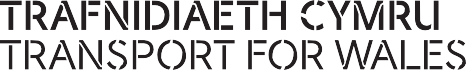 Welcome on boardThis document provides an overview of Transport for Wales’ current fleet of trains, detailing the facilities available on board for persons with reduced mobility.A new fleet of trains will gradually be introduced between now and December2022. Details will be included within this document as and when each type of train is refurbished or withdrawn and replaced.Assisted Travel TeamOur Assisted Travel Team can provide advice, book assistance and arrange tickets for your journey, regardless of train operator.  They can be contacted on 033 300 50 501 between 8am and 8pm every day except Christmas Day.  The Next Generation Text service number for people with hearing and speech difficulties is18001 033 300 50 501.Assistance during your journeyShould you require assistance with boarding and alighting the train, this will be provided by the conductor on the train or by station staff where staff are present. Details of which stations have staff and the times they are available to assist can be found on page xx of our booklet ‘Making Rail Accessible - helping older and disabled passengers.’Wheelchairs and powered mobility scooters on trainsWe can accommodate wheelchairs and powered mobility scooters with dimensions of up to 700mm x 1200mm (including footplates), with a turning radius of 900mm, and a maximum combined weight (wheelchair and passenger) of 300kg.  Please check the dimensions of your wheelchair and powered mobility scooter before travel to avoid disappointment if they cannot be carried on the train.Services between Holyhead, Manchester and Cardiff in both directionsPlease note that some services on these routes are operated by traditional engine and coaches and do not have wheelchair-accessible toilets. They also have doors that have to be opened manually. The Assisted Travel team can tell you which services are operated by these trains. If the train you want does not have an accessible toilet, the Assisted Travel team will tell you this when you book and can suggest alternative services for you.Services between Rhymney and Cardiff in both directionsPlease note that some services on this route are operated by traditional engine and coaches and do not have dedicated spaces for wheelchair users.  They also have doors that have to be opened manually. The Assisted Travel team can tell you which services are operated by these trains. If the train you want is not accessible to you, the Assisted Travel team can suggest alternative services for you.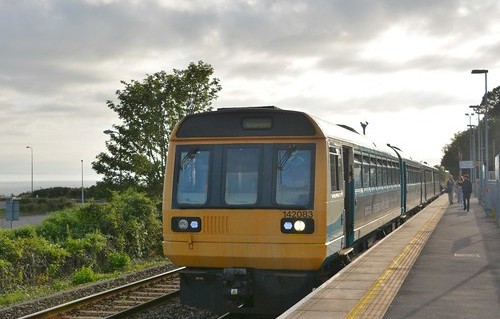 Class 142Type of train	Two carriage diesel trainYear built	1985 to 1987Number in fleet	15Seating capacity	102 + 6 tip up seatsToilets	1Wheelchair accessible toilet	NoWheelchair users’ space	2Priority seating	NoBicycle space	2On board facilities	Public address, access ramp, Wifi and push buttondoors.  These trains do not have visual information screens.Routes operated	Cardiff Valleys network.Cardiff to Swansea and West Wales. Cardiff to Ebbw Vale and Cheltenham.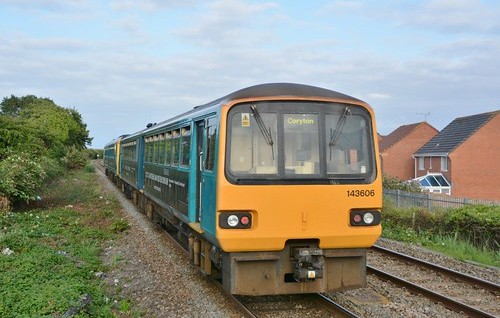 Class 143Type of train	Two carriage diesel trainYear built	1985 to 1986Number in fleet	15Seating capacity	104 + 6 tip up seatsToilets	1Wheelchair accessible toilet	NoWheelchair users’ space	2Priority seating	NoBicycle space	2On board facilities	Public address, access ramp, Wifi and push buttondoors.  These trains do not have visual information screens.Routes operated	Cardiff Valleys network.Cardiff to Swansea and West Wales. Cardiff to Ebbw Vale and Cheltenham.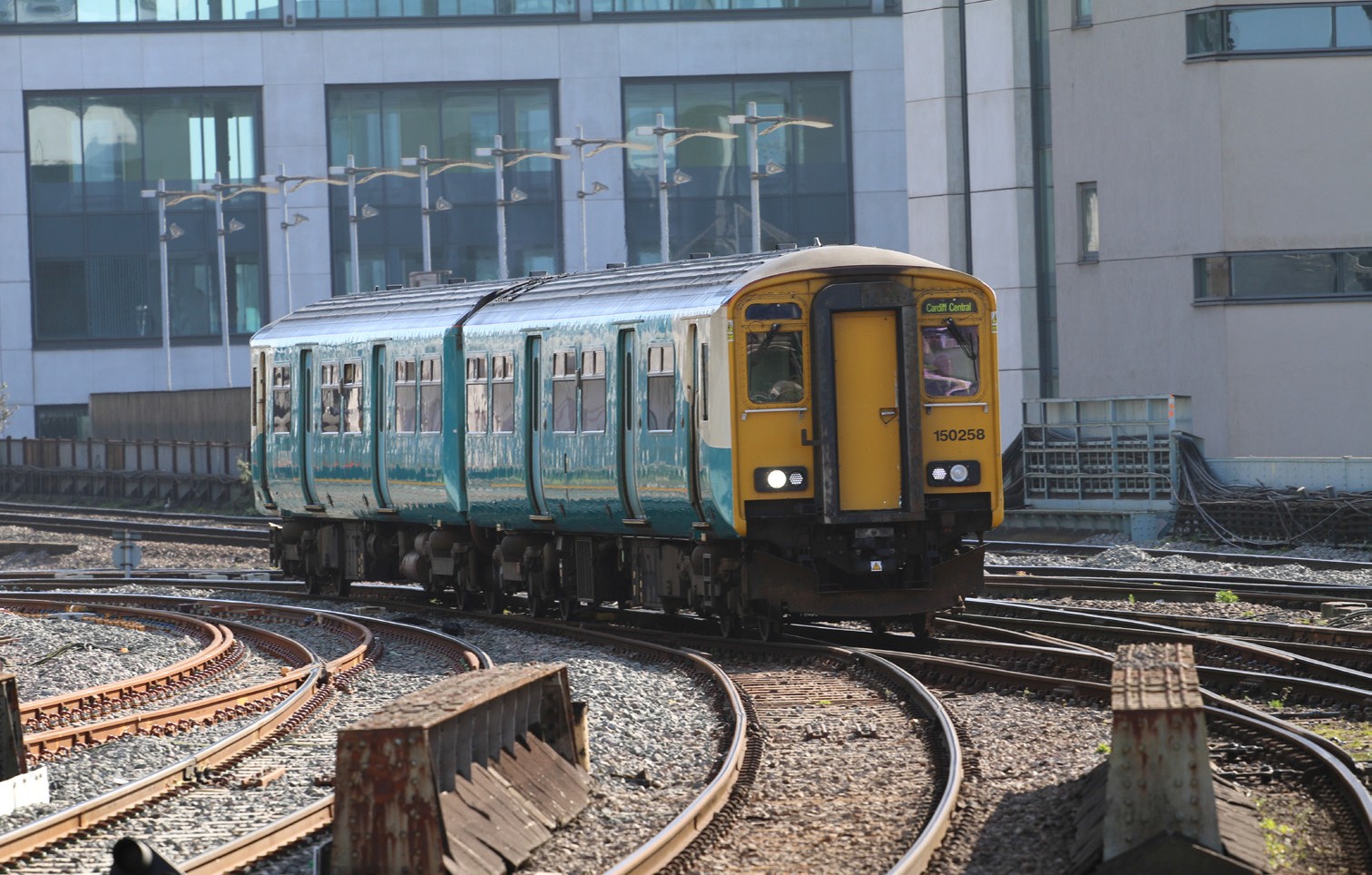 Class 150Type of train	Two carriage diesel trainYear built	1987Number in fleet	36Seating capacity	108 + 6 tip up seats on refurbished fleet. A refurbishment programme is currently in progress and due to be completed in August 2020.Toilets	2Wheelchair accessible toilet	None on the non refurbished fleet.1 on refurbished fleet.Wheelchair users’ space	2Priority seating	Yes - on refurbished trains onlyBicycle space	2On board facilities	Public address, visual information screens*, accessramp, Wifi, power points* and push button doors.*Available on the refurbished fleet.Routes operated	Swansea to Shrewsbury via Llandovery.Cardiff to Swansea and West Wales. Llandudno Junction to Blaenau Ffestiniog. Wrexham to Bidston Line.Cardiff Valleys network and Maesteg. Cardiff to Ebbw Vale and Cheltenham.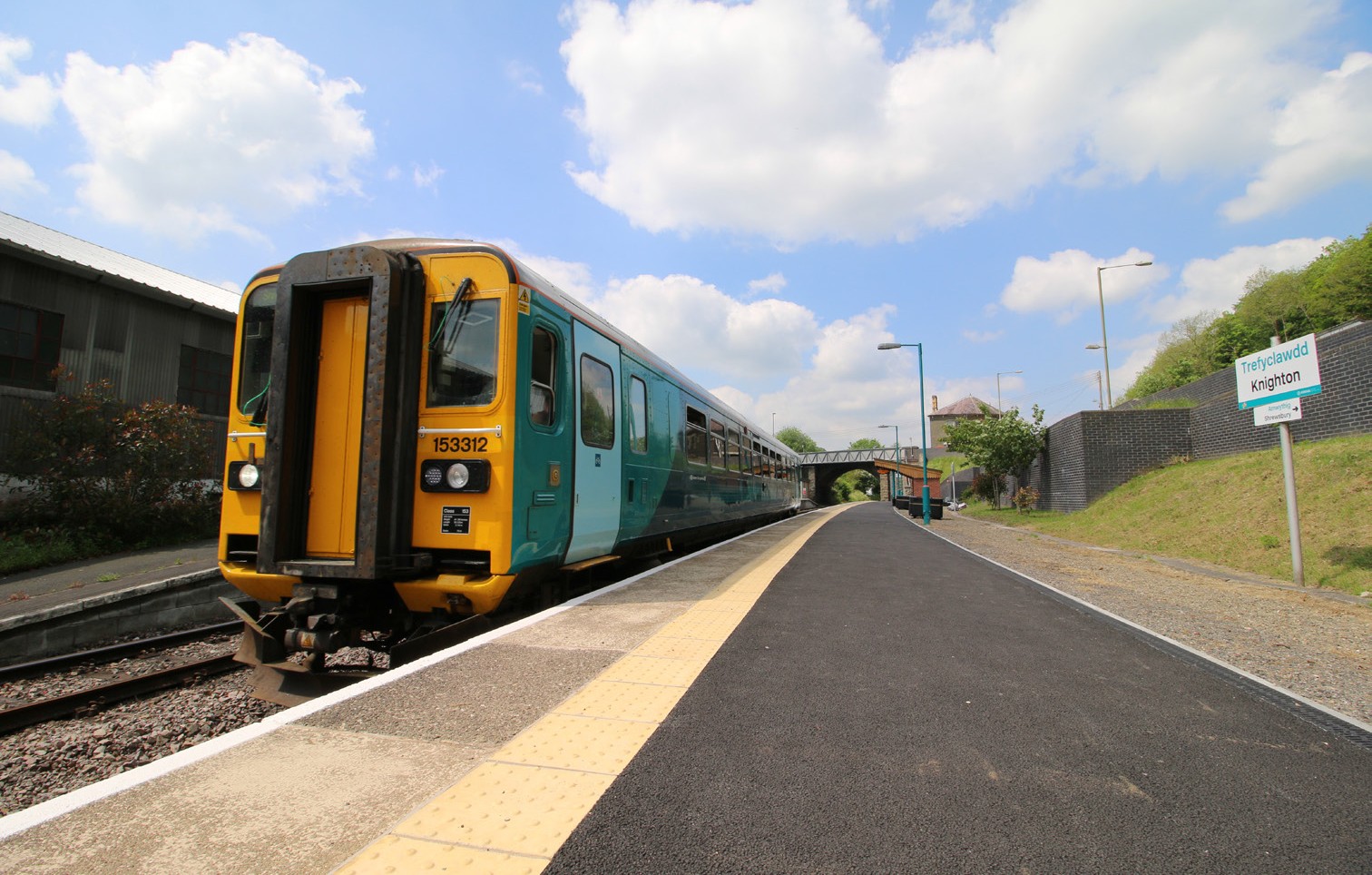 Class 153Type of train	Single carriage diesel trainYear built	1987 / 1988Number in fleet	22Seating capacity	59 on refurbished fleet.72 on non refurbished fleet.Fleet refurbishment is currently in progress and due to be completed in August 2020 for 1 units.Toilets	1Wheelchair accessible toilet	None on the non refurbished fleet. 	1 on the refurbished fleet.Wheelchair users’ space	1 space on the non refurbished fleetspaces on the refurbished fleet.Priority Seating	6Bicycle space	2On board facilities	Public address, visual information screens*, accessramp, Wifi, power points* and push button doors.*Available on the refurbished fleet.Routes operated	Swansea to Shrewsbury via Llandovery.Cardiff to Swansea and West Wales. Llandudno Junction to Blaenau Ffestiniog. Coryton to Radyr.Cardiff Queen Street to Cardiff Bay.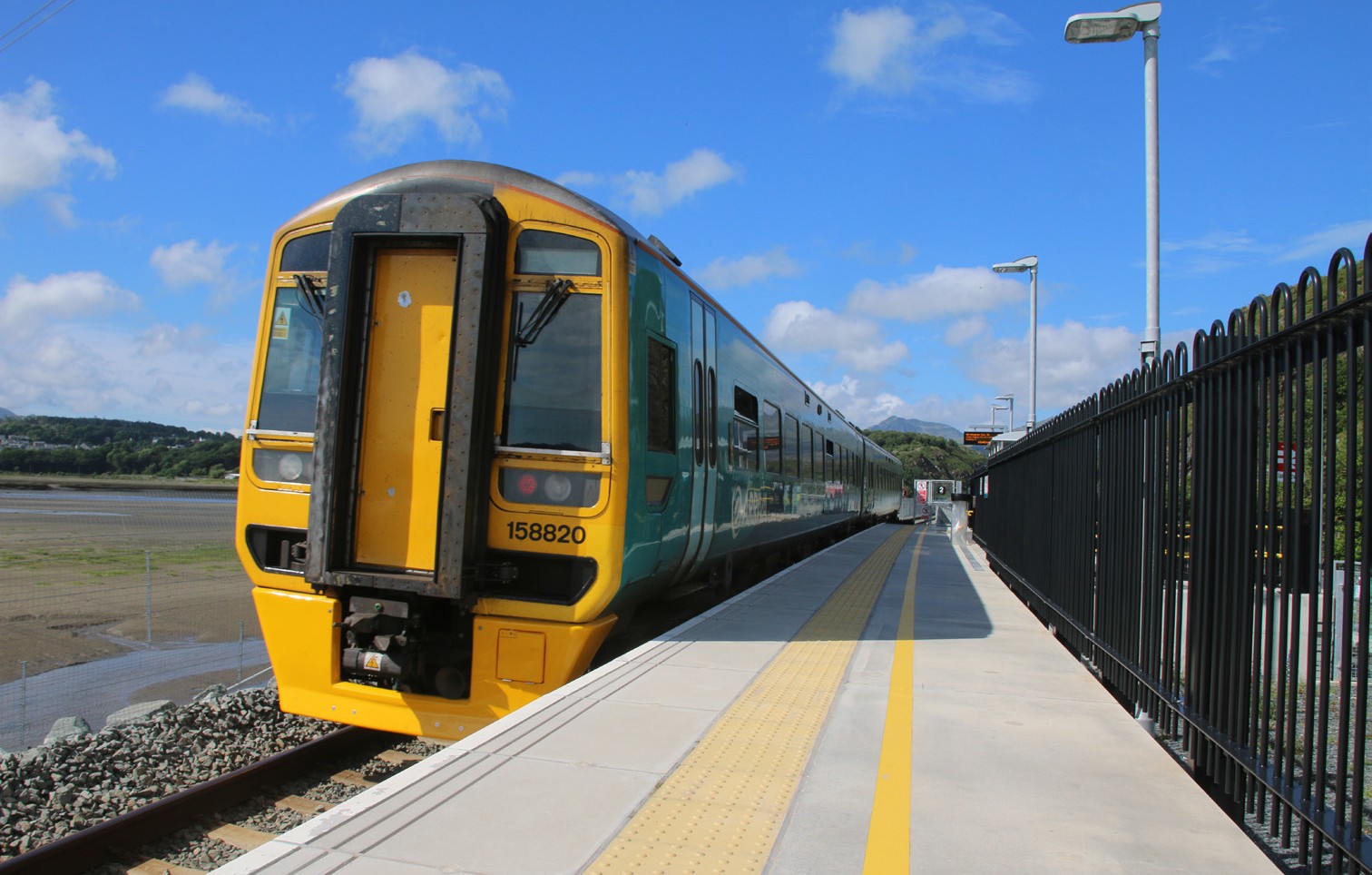 Class 158Type of train	Two carriage diesel trainYear built	1989 to 1992Number in fleet	24Seating capacity	138Toilets	2Wheelchair accessible toilet	1(Accessible toilet door is 780mm wide Standard toilet door is 460mm wide.)Wheelchair users’ space	2Bicycle space	2Priority Seating	YesOn board facilities	Public address, visual information screens,assistance button, access ramp, push button doors, baby changing, Wifi, assistance button, baby changing, power points and at seat catering on selected services.Routes operated	Long distance services between West Wales, Swansea, Cardiff, Shrewsbury, Manchester and Holyhead.Aberystwyth and Pwllheli to Shrewsbury and Birmingham International.Maesteg to Cardiff, Ebbw Vale and Cheltenham.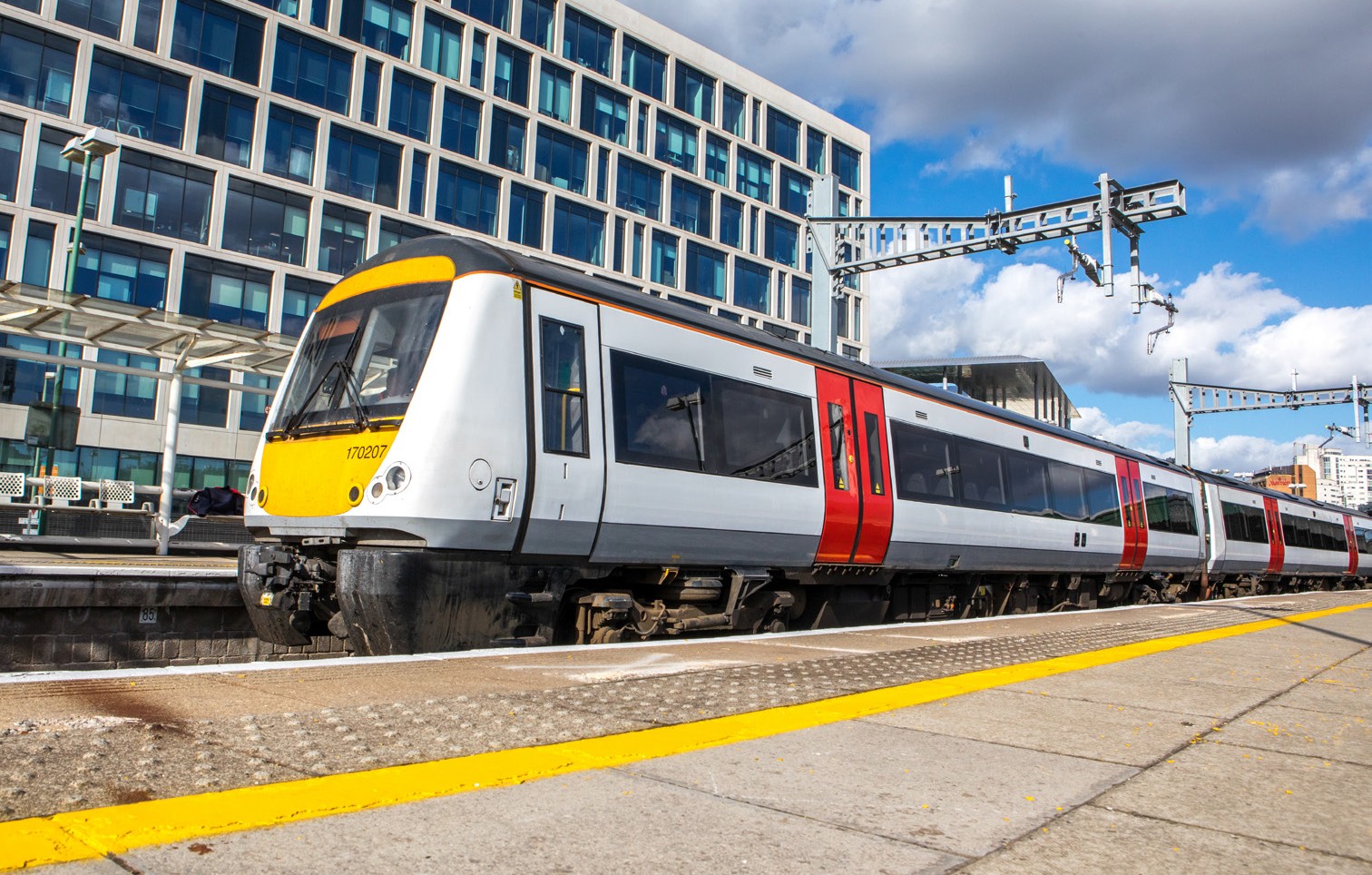 Class 170Type of train	Two and three carriage diesel trainYear built	1998 to 2005Number in fleet	4 two car and 8 three car unitsSeating capacity	126 in the two car and 187 in the three carToilets	2Wheelchair accessible toilet	1Wheelchair users’ space	2Priority Seating	YesBicycle space	2On board facilities	Public address, visual information screens,access ramp, and push button doors. Wifi due to be fitted in September 2020.Routes operated	Services between Maesteg, Cardiff, Ebbw Vale andCheltenham.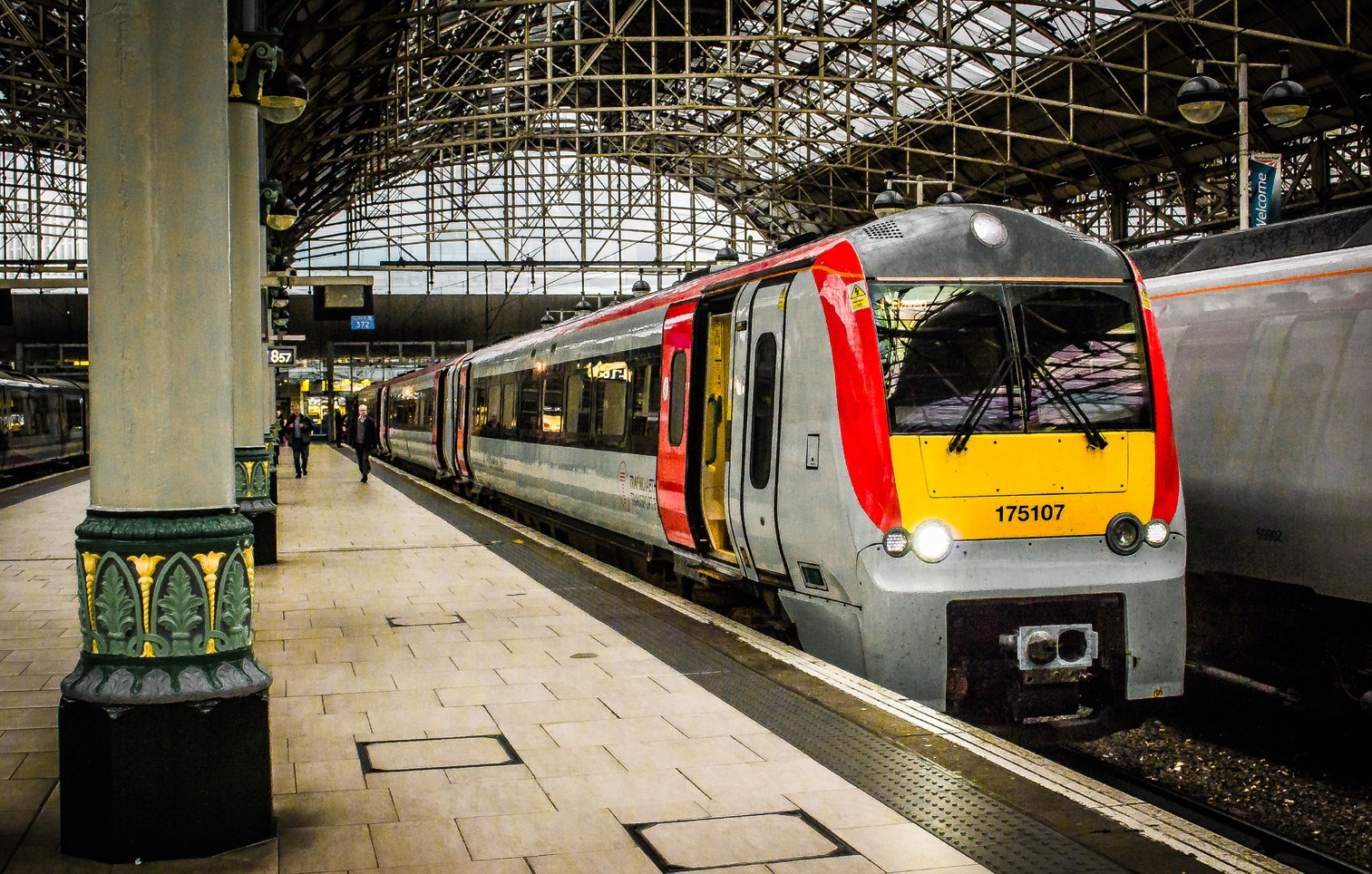 Class 175Type of train	Two and three carriage diesel trainYear built	1999 to 2001Number in fleet	11 two car and 16 three car trainsSeating capacity	122 in the two car and 190 in the three carToilets	2Wheelchair accessible toilet	1Wheelchair users’ space	2Priority Seating	YesBicycle space	2On board facilities	Public address, visual information screens,assistance button, access ramp, push button doors, baby changing, Wifi, assistance button, baby changing, power points and at seat catering on selected services.Routes operated	Long distance services between West Wales, Swansea, Cardiff, Shrewsbury, Manchester and Holyhead.Maesteg to Cardiff and Ebbw Vale.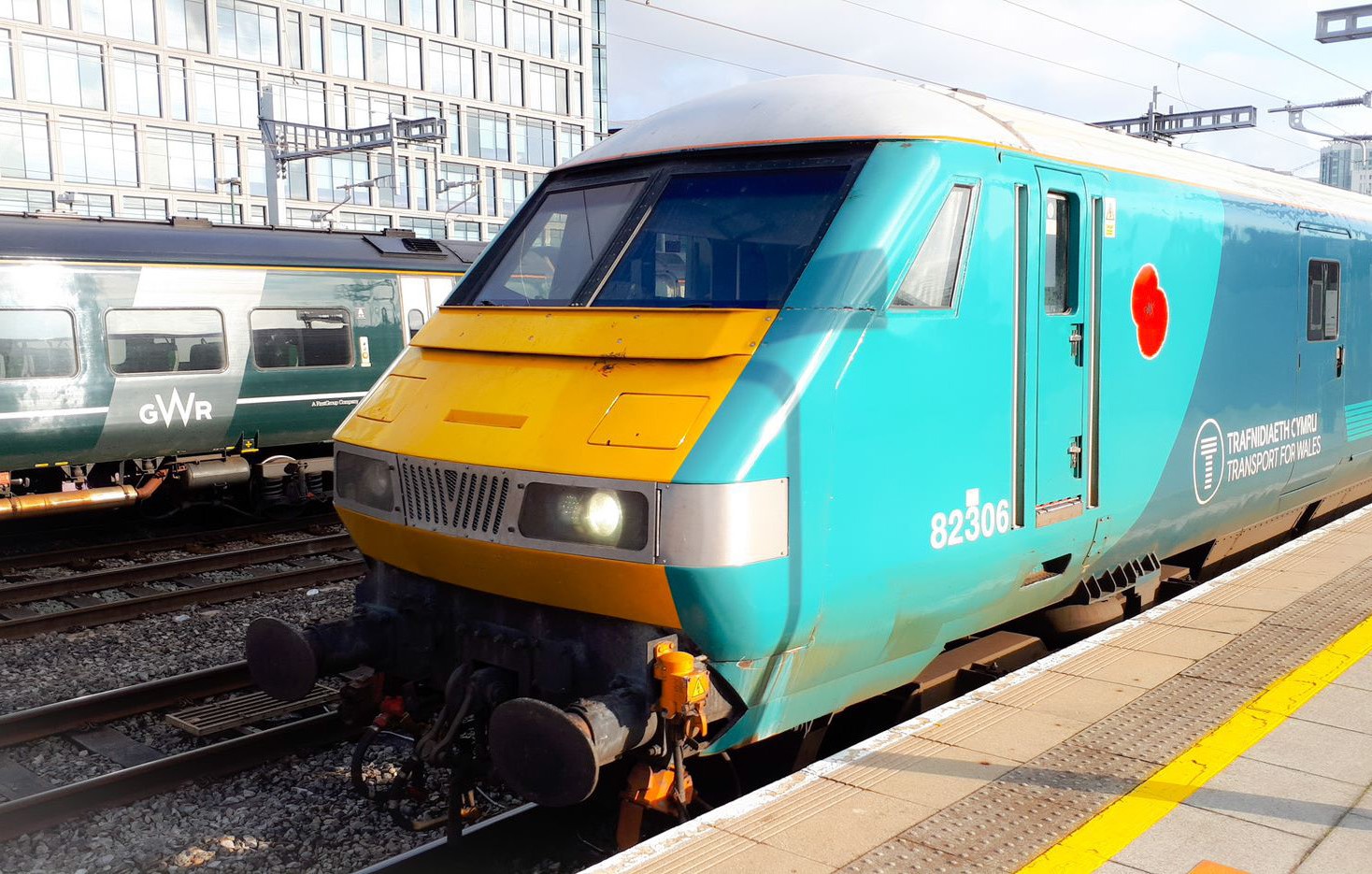 Long distance locomotive hauled servicesType of train	Diesel locomotive and four carriagesYear built	1989 to 1992Number in fleet	3Seating capacity	46 First Class, 202 Standard ClassToilets	4Wheelchair accessible toilet	NoWheelchair users’ space	2Priority Seating	YesBicycle space	5On board facilities	Public address, access ramp, assistance button, Wifiand Restaurant car on the Holyhead to Cardiff service in both directions.Routes operated	Holyhead to Cardiff in both directions.Holyhead to Chester and Manchester in both directions.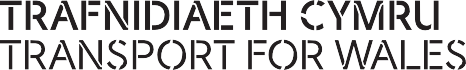 